Ollscoil na hÉireann, CorcaighNational University of Ireland, Cork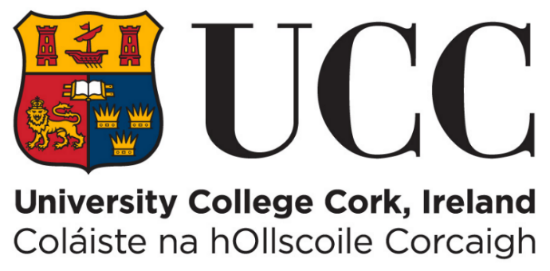 [Enter thesis title here] Thesis presented by[Your name, Qualification(s)] [ORCID] for the degree ofDoctor of PhilosophyUniversity College Cork [Name of School/Dept.] Head of School/Department: [Name of Head]Supervisor(s): [Name(s) of Supervisor(s)]  [Year of submission of thesis]